kkkkkkkkkkkkkkkkkkkkkkSafeguarding Policy, Procedure and GuidanceAdults, young people and children1.0 - POLICY STATEMENTThis Policy and all of Age UK Salford’s Policies are underpinned by the organisations Equal Opportunities, Diversity and Anti Bullying Policy and should be read in conjunction with Salford City Council’s Interagency Adult Safeguarding Policy, Procedure and Guidance and the National Framework of Standards for good practice and outcomes in adult protection work; legislation and government expectations in relation to child protection.    Safeguarding is everyone’s business. Age UK Salford believes that it is unacceptable for adults, young people and children to experience abuse of any kind; everyone has the right to be protected from all types of abuse and neglect, regardless of age, disability, gender, language, religion, sexual orientation or identity or any other factor or circumstance; and recognises its responsibilities to safeguard the welfare of all adults, young people and children in accordance with the Care Act (2014) and Children’s Act (1989/2004). This policy, procedure and guidance applies to all Age UK Salford’s staff, volunteers and visitors including students on placement whose work brings them into contact with adults, young people and children that may be at risk of abuse or neglect.1.1 The aim of this policy is to ensure that Age UK Salford safeguards the welfare of adults, young people and children who may be at risk and are able to recognise the signs and respond appropriately to allegations of abuse. We aim to achieve this by ensuring that Age UK Salford complies with statutory and local guidance for safeguarding and promoting the welfare of children, young people and adults at risk by creating a safe environment achieved by;Prevention of abuse and neglect wherever possible.Support of adults, young people and children in a way that supports them in making choices and having control about how they want to live.Taking all safeguarding enquiries seriously and acting upon them. Raising awareness about what abuse is how to stay safe and how to raise a concern about the safety or wellbeing of an adult, young person or child. 2.1- Definition of `Safeguarding Adults’The term “adults at risk” has been used to replace vulnerable adults. This is because the term “adult at risk” focuses on the situation causing the risk rather than the characteristics of the adult concerned. Safeguarding duties apply to an adult who has needs for care and support (whether or not the local authority is meeting any of those needs) is experiencing, or at risk of abuse or neglect and as a result of those care and support needs is unable to protect themselves from either the risk of, or the experience of, abuse or neglect” (Care Act 2014)An adult at risk can also present with the following;Learning or physical disabilityPhysical or mental illness, chronic or otherwise, including addiction to alcohol or drugs; orA reduction in physical or mental capacityBeing substantially dependent upon others in performing basic physical functions, or if ability to communicate with those providing services, or to communicate with others, is severely impaired, and as a result, would be incapable of protecting themselves from assault or other physical abuse, or there is a potential that his/her will or his/her moral wellbeing may be subverted or overpowered. Safeguarding Adults means all work which enables an adult who is or may be in need of community and healthcare services to retain independence, wellbeing and choice and to access their human right to live a life that is free from abuse and neglect and who is or may be unable to take care of him or herself, or able to protect him or herself. In this guidance adult means a person aged 18 years and over. This definition specifically includes those people who are assessed as being able to purchase all or part of their community care services, as well as those who are in need of community and health care services but whose need – in relation to safeguarding – is for access to mainstream services such as the police. Such work is the responsibility of all agencies and cannot exist in isolation. It must be effectively linked to other initiatives, as part of a network of measures aimed at enabling all citizens to live lives that are free from violence, harassment, humiliation and degradation. (See Care Act 2014, local democracy think tank – policy briefing `Safeguarding Adults’ 31-05-2015)2.2- Definition - Child Protection The Children Act (1989/2004) in England and Wales define a child as someone under the age of 18 which is used throughout this policy. Child Protection refers to the activity which is undertaken to protect specific children who are at risk of suffering `significant harm’. The following two terms elaborate on this:-Safeguarding: Protecting children from maltreatment.Preventing impairment of a child’s health and development. Promoting Welfare: Ensuring children are growing up in environments consistent with the provision of safe and effective care.Taking action to enable all children to have the best life chances. Introduction: Legal FrameworkAdultsThe Care Act (2014) and corresponding guidance (Department of Health, 2014) outlines key principles for supporting adults who have been or are at risk of abuse or neglect and; provides a framework for local authorities’ and partner organisations for making safeguarding enquiries.ChildrenThe standards in this policy build on and incorporate legislation and Government expectations in respect of children. This includes the Children Acts 1989 and 2004 and the Governments Every Child Matters agenda. In 2010 (updated 2013 and 2015) HM government issued `Working Together to Safeguard Children’. The guidance is for statutory and voluntary organisations and covers all the expectations of the Government in relation to safeguarding children in England. For information relating to child protection see `Working Together’ 2015. And Salford City Council children’s safeguarding website - http://www.partnersinsalford.org/sscbWhere abuse occurs the guiding principles must be the safety, well-being and independence of the person being abused. All persons have the right to live their lives free from violence and abuse. This right is underpinned by the duty on public agencies under the Human Rights Act (1998) to intervene proportionately to protect the rights of citizens. These rights include Article 2: ‘the Right to life’; Article 3: ‘Freedom from torture’ (including humiliating and degrading treatment); and Article 8: ‘Right to family life’ (one that sustains the individual).Any adult at risk of abuse or neglect should be able to access public organisations for appropriate interventions which enable them to live a life free from violence and abuse. It follows that all citizens should have access to relevant services for addressing issues of abuse and neglect, including the civil and criminal justice system and victim support services. Remedies available should also include measures that achieve behaviour change by those who have perpetrated abuse or neglect.In accordance with the Care Act 2014 and The Children’s Act (1989/2004) all staff, volunteers and visitors including students on placement are obliged to share information or concerns they may have in relation to harm or neglect being caused to an adult, young person or child at risk. In practice this means that all partner organisations must:-Actively work together within the interagency framework;Actively promote the empowerment and wellbeing of adults through the services they provide;Act in a way which supports the rights of the individual to lead an independent life based on self determination and personal choice;Recognise people who are unable to make their own decisions and/or to protect themselves, their assets and keep safe; Ensure the safety of adults, young people and children by integrating strategies, policies and services relevant to abuse within the current legal framework; Ensure that when the right to an independent lifestyle, choice and control is at risk the individual concerned receives appropriate help, and ensure that such risk is recognised and understood by all concerned, and minimised whenever possible (there should be an open discussion between the individual and the agencies about the risks involved to him or her);Ensure that the law and statutory requirements are known and used appropriately so that adults, young people and children at risk receive the protection of the law and access to the judicial process. 4.0 Reporting AbuseThe following procedure and guidelines refers to abuse or suspicion of abuse of an adult, young person or child that staff, volunteers and visitors including students become aware of during their work at Age UK Salford. Any member of staff, volunteer or visitor including students, who become aware that a person is, or is at risk of, being abused, should raise the matter immediately with their supervisor or manager.  If appropriate, explain what you have to do and whom you have to tell to the person involved or the person informing of the abuse.  Ensure that they are kept informed about what will happen next, so they can be reassured about what to expect. If a disclosure is to be made, you will need to decide if it is to be made by you or your supervisor/manager and decide whether you feel it is appropriate to inform an outside agency.Ensure that the person subject to alleged abuse is safe and supported before proceeding with any other action. In most situations there will not be an immediate threat and the decision about protecting the person will be taken in consultation with social services.  In certain circumstances it will be necessary to take immediate action to protect the person at risk by calling the police.  This is more probable in a home visit situation.Direct calls to the police should be reserved for incidents of assault and violence where an element of urgency applies. If you require immediate response and assistance from the police, that is if you cannot stop the incident that is currently happening, or you think that it will re-occur shortly, you should make an emergency 999 call. A direct call to the police via the local station on the non-urgent number 101 is appropriate if the person at risk wishes to talk to the police at that time, and/or there is evidence to preserve and/or the alleged perpetrator of the offence may come back before you can act to protect the person. Abuse can be reported by contacting Salford council, the police or if the abuse is in a regulated service, like a care home or concerns a home care service, the Commission for Social Care Inspection (CQC).Record the discussion accurately, as soon as possible after the event on the case file.Contact numbers: Integrated Care OrganisationAdult Social Care - Tel:0161 607 1415 Adult Social Care Contact Team - Tel: 0161 631 477The Bridge (concerns re- the welfare or safety of a child)Tel: 0161 603 4500 – (8.30am – 4.30pm)Tel: 0161 794 8888 (out of hours)Clinical Commissioning Group (CCG)Elizabeth WaltonDesignated Nurse for Adult Safeguarding NHS Salford Clinical Commissioning Group7th Floor, St James's HousePendleton WaySalfordM6 5FWTel:0161 212 5657Mobile:07979 707 363Elizabeth.walton2@nhs.net www.salfordccg.nhs.ukThe Care Quality Commission (CQC) For allegations of abuse in care homes or registered home care agencies, or nursing agencies:	Telephone: 03000 616161 or Fax: 03000 616171              enquiries@cqc.org.uk, or online form             CQC National Customer Service Centre             Citygate
             Gallowgate
             Newcastle upon Tyne
             NE1 4PA	 www.cqc.org.uk5.0 - Safeguarding proceduresAction for staff/volunteers/visitors including students if there are signs or there is a suspicion of abuse In all cases, where a member of staff or volunteer/visitor including a student on placement observes, is notified of, or suspects that an older person (where relevant a young person or child) has been abused, they must gather as much information as possible of the incident and notify their concerns to their line manager or the safeguarding lead manager as soon as possible.  In gathering information about the suspected abuse, staff or volunteer/visitor including a student on placement should pay particular attention to:what the person says about the impact of the alleged abuse on their physical, emotional and psychological wellbeing;duration and frequency of the alleged abuse;level of personal support needed by the adult, and whether that support is normally provided by the alleged perpetrator;extent of premeditation, threat or coercion;context in which the alleged abuse takes place;length of time it has been occurring;nature, degree and extent of the abuse;Risk of repeated or increasingly serious acts involving this person or other adults.the capacity of the older personUnder no circumstances should staff undertake any investigation. (See the guidance notes for Do’s and Don’ts on receiving or suspecting an allegation of abuse). Where a person does not speak English or profoundly deaf it is not appropriate to ask a family member to interpret, where necessary, an interpreter must be provided. Staff should explain to the personthat what is happening to them is not acceptable; What action staff will be taking, including the duty of care to report to social services?where further help and support is available (e.g. Action on Elder Abuse, Victim Support, Advocacy Partners such as Advocacy Hub or Age UK Salford). Staff should write up detailed notes of the suspected abuse, outlining what they were told and the conversation they had with the individual as soon as possible after the event. Staff should record the person’s own words and the language used but do not take a statement. The notes should be signed and dated by the member of staff and must be passed to the service coordinator or manager as soon as possible.5.1 Assessing whether to reportStaff have a duty of care to report any suspected abuse of an adult (or an adult who could be deemed vulnerable as a result of the abuse) or (where relevant a young person or child) regardless of whether consent has been given, so that appropriate action can be taken. Where the older person is not deemed vulnerable, individual staff still have a duty to report in the following circumstances:where there is an immediate risk of significant harmWhere there is evidence that there is a risk of serious harm to other peopleWhere there is evidence that there is a serious health risk to an individualWhen a crime is suspectedFor the prevention or detection of a crimeWhere allegations involve a member of staff, paid carer or volunteer/studentWhere possible, this duty to report will always be discussed with the person at risk prior to the information being shared.In all other circumstances, consent should be sought from the person before reporting suspected abuse.5.2 Mental Capacity Staff need to assess the capacity of the older person and should use their best judgment in making this decision. If it is thought that the person lacks capacity then consent is not an influencing decision and staff should make a decision on reporting to social services without reference to whether or not consent is given.They also need to detail why they think that the person does not have capacity and these reasons need to be detailed on the person’s case notes.Where the person is able to make an informed decision about their personal circumstances, their wishes should be respected (irrespective of how unwise we consider that decision to be), except in the circumstances outlined above. 5.3 ReportingStaff should consult with their line manager or the lead manager for safeguarding to decide whether or not to alert adult social services. Any allegation of abuse of an adult has to be referred to social services (see the definition of adult at risk in the policy document).On being notified of actual or suspected abuse, service coordinators and managers must respond quickly and sensitively.  Details of abuse against older people can be very disturbing and may require delicate handling.When the particular circumstances of the incident are obtained, staff must decide whether to alert the local adult social services.  In making the decision whether to alert, staff can discuss further with their Line Manager or senior staff (i.e. coordinator), the lead manager for safeguarding or in confidence with the adult safeguarding team (without disclosing any of the client’s details).  The alert to the adult social services should ideally be within 24 hours of being notified about the abuse. The alert to adult social services can be made over the telephone or by using the report form SG1 (see Salford council’s safeguarding vulnerable adults policy, procedures and guidance). 5.4 RecordingThe member of staff who received the initial allegation or suspicion of abuse should make detailed notes as follows:records of what the person actually said, using their own words and phrases record any questions which are actually askeddescription of the circumstances that brought about the disclosuremake notes of the setting and any others present at time of disclosureinclusion of observations of their behaviour and physical conditionrecording of facts not opinionsdates and times, including signature and who record sent towritten in black inkAll records of actual or suspected abuse should be signed and dated by the member of staff. The completed documentation should be put on the individual’s file if they have one or retained by the lead manager for safeguarding.If the decision is taken not to alert then that is still considered as taking a decision and the reasons for taking this course of action should be recorded as a matter of good practice. 5.5 Action required if there are allegations of abuse against a worker, volunteer/visitor or student on placement. If an allegation of abuse is made against members of staff or volunteer please refer to the whistle blowing and disciplinary policy. Managers will also need to alert adult social services to the alleged abuse.5.6 Who to contact if abuse is suspected:Adult Safeguarding Extra Care & Review Team Tel: 0161 631 4777Adult Health & Social Care Team 	   Tel: 0161 607 1415Adult Health & Social Care Team (out of hours Tel: 0161 794 8888Police	Tel:101	CQC   Tel: 03000 6161616.0 - Safeguarding guidelines6.1 Roles and Responsibilities Age UK Salford commits to the following organisational quality standards which influence everything we do, as follows:-•           We are respectful •           We treat others as they would want to be treated •           We are inclusive •           We work together, we involve and we consult•           We are solutions-focused•           We ensure that what we do makes a real difference•           We are expert •           We strive to be the best at what we do. •           We are empowering •           We support others to achieve their goalsIn the safeguarding of all adults Age UK Salford are guided by the principles set out in the Care Act 2014 and aim to work within the following principles when developing and implementing services - Empowerment, Protection, Prevention, Proportionality, Partnership, Accountability. See skills for care and social care institute for excellence www.skillsforcare.org.uk/Skills/Safeguarding/Safeguarding.aspx) and www.scie.org.uk/adults/safeguardingfor for further guidance on good practice.The following people have responsibility for ensuring that individuals who use services within Age UK Salford are protected from any possible form of abuse. 6.2 Safeguarding Lead ManagerThe lead manager for safeguarding within Age UK Salford is Cath Barningham.6.3 Role of the lead manager for safeguardingThe safeguarding lead manager has day to day responsibility for safeguarding across Age UK Salford including:To act as champion ambassador for Age UK Salford in the capacity of adults at risk.To provide leadership on all aspects of adults at risk within Age UK Salford.To champion safeguarding within Age UK Salford ensuring that it has a high profile within the Charity.To advise staff and volunteers within Age UK Salford on safeguarding issues (including implementation of policy, working with recipients’ of its services, development of services, policy developments – both national, regional and local developments; service audits etc). To keep Age UK Salford staff/volunteers updated on relevant safeguarding issues/policy updates via email/other means of information dissemination. To act as an information source on safeguarding and to assist Age UK Salford staff/volunteers with identification of key contacts/networks within the field of safeguarding adults at risk.To keep up to date on any changes to policy and new policies which could affect the different service areas provided within the Charity.To commit to attending any relevant multi agency safeguarding forums as required. 6.4 Safeguarding InformationAll services to ensure they display any relevant posters, flow charts and leaflets for public viewing within their individual service.6.5 Induction, training and supervisionAll Age UK Salford staff, volunteers and students on placement receive an induction (as per organisational requirements). This includes safeguarding training including types of abuse; recognising signs of abuse; duty of reporting; their role in responding to suspected abuse; risk assessment and management.Age UK Salford is committed to ensuring that all staff who have contact with adults (young people and children as relevant) at risk receives an appropriate level of supervision and support. (See Age UK Salford’s supervision policy) 6.6 Support to Staff and Volunteers including students The manager/coordinator should make time available to the member of staff or volunteer/student reporting the incident to talk it through, and offer additional support.  If social services or the police need further information or involvement, you will need to decide with your supervisor/manager whether you will talk with them or whether you would prefer your supervisor/ manager to talk to them and how this will happen.Staff may also be subject to allegations of abuse.  While support will be offered, Age UK Salford will ensure that social services or the police are given all assistance in pursuing any investigation. Suspension and/or the disciplinary procedure may be implemented. 6.7 Risk Taking All members of society wherever/however they live have the right to make decisions about risks that they may take. Care support services must then be able to justify limiting a person’s movements or freedom in any way. The organisation must be able to show that staff have thought carefully about any actions and considered all aspects of the potentially risky behaviour. Staff must assess the seriousness of risk the person is running or the risk to other people and the likelihood of anyone coming to harm. Along with the person, carer’s and/or relatives, social services, doctors and the care providers, staff must decide when a risk becomes unacceptable. If there is a high risk of a person being harmed, strategies may be put in place to prevent the individual taking the risk. If there is a low risk of a person being harmed, it may be decided that the risk is acceptable but all steps must be taken to minimise the possible effects of any risk. This must be fully documented in the person’s care plan. Age UK Salford policies encompass areas of risk assessment and management, which must be adhered to at all times. Allowing a person to take a risk without appropriate intervention, assessment and monitoring would demonstrate failure to provide duty of care and would thereby constitute a serious form of abuse. 6.8 Forms of Abuse There are many different ways that people can be abused. The main categories are: Physical Abuse.Psychological/ emotional abuse. Neglect and Acts of Omission. Sexual Abuse. Financial or Material Abuse. Organisational or Institutional Abuse. Discriminatory Abuse. Abuse of Civil RightsDomestic abuse includes FGMModern slaveryRadicalisation to terrorismPhysical Abuse Is when a person is physically caused to suffer some level of pain. Inappropriate administration of medication may also be defined as physical abuse. This includes hitting, slapping, pushing, kicking, squeezing, shaking, pinching, undue restraint, or force feeding. Signs and indicatorsOver or under use of medication, burns in unusual places - hands, soles of feet; sudden incontinence, bruising at various healing stages; bite marks, disclosure, bruising in the shape of objects, unexplained injuries or those that go untreated, reluctance to uncover parts of the body. Psychological/Emotional Abuse. Is abuse that involves threats of harm to someone without causing physical harm, also failing to present all options, which would assist in decision-making e.g. treating an adult as a child. Hurting someone by verbal or non-verbal means also constitutes emotional abuse e.g. name calling or ‘’dirty’’ looks. This also includes abandonment or withdrawal of social contact, humiliation, shouting, bullying, intimidation, harassment, or the denial or withdrawal from required services, contacts and social or family networks. Signs and indicatorsStress and/or anxiety in response to certain people, disclosure, and compulsive behavior, reduction in skills and concentration, lack of trust, lack of self - esteem, someone may be frightened of other individuals, and there may be changes in sleep patterns. Neglect and Acts of Omission This includes the failure to access appropriate services for recognised needs, avoidance of required health care, ignoring physical care needs, withholding of adequate nutrition, clothing or warmth, exposing the person to unacceptable risk, omitting to provide or ensure adequate supervision. Denial of medication, medical treatment or appropriate care without reason or the lack of an adequate care plan to ensure a person’s needs are met could constitute neglect. Signs and indicatorsThere may be disclosure. Someone being abused may have low self–esteem, deterioration, depression, isolation, continence problems, sleep disturbances, pressure ulcers. There may be a seemingly uncertain attitude and cold detachment from a carer - denying and/or lack of consideration an individual’s request, denying others access to the individual health/social care professionals. Self-neglectThis covers a wide range of behaviour neglecting to care for one’s personal hygiene, health and/or surroundings and includes behaviour such as hoarding. NB: Follow Salford’s policy, procedure and guidance in respect of any cases of self-neglect. Sexual Abuse This not only includes forcing a person to take part in sexual activities, without their consent, but also the coercion into recording or viewing pornographic material including photographs, videos and magazines. This also includes sexual assault, rape or other sexual acts, the inappropriate touching of the individual’s sexual areas. Signs and indicatorsThis may include recoiling from physical contact; genital discharge; fear of males or females; inappropriate sexual behaviour in the presence of others; bruising to the thighs, disclosure and pregnancy. Abusers may take longer supporting a person with their personal care tasks, use offensive language, work alone with individuals or show favoritism towards that person. Financial or Material Abuse This involves the illegal or unauthorised use of a person’s money, pension book, valuables or property. Denying a person access to their finances or possessions could constitute financial abuse. This also includes intentional mismanagement of the person’s finances or property, theft, fraud, embezzlement, misappropriation of finances or exploitation.Signs and indicatorsThis may include not allowing a person access to their money, not spending an allocated allowance on the person, denying the person access to their money, theft from the person, theft of property and/or misuse of benefits. There may be an over protection of money, money not available, forged signatures, disclosure, inability to pay bills, lack of money after payments of benefits or other, unexplained withdrawals. An abuser may be evasive when discussing finances; goods purchased may be in the possession of the abuser, there may be an over keenness in participating in activities involving a person’s money. Organisational or Institutional Abuse This can be caused by staff imposing rules, lack of privacy or social intervention. An organisation’s policies and procedures can fail to provide appropriate services to people because of race, culture, gender, sexual orientation, disability, ethnic origin, this may constitute institutional abuse. This also includes the use of systems, routines, practice or care that neglect individual needs and create an imbalance and control within a managed setting such as residential/nursing care or day services. Signs and indicatorsThis may include a system that condones poor practice, deprived environment, lack of procedures for staff, one commode used for a number of people, no or little evidence of training, lack of staff support/supervision, lack of privacy or personal care, repeated unaddressed incidents of poor practice, lack of homely environment, manager implicated in poor practice. There may be a lack of personal clothing, no support plan, lack of stimulation, repeated falls, repeated infections, unexplained bruises/burns, pressure ulcers, unauthorised deprivation of liberty. Abusers may have a lack of understanding of a person’s disability, misuses medication, use illegal controls and restraints, display undue/inappropriate physical intervention, and inappropriately use power/control. Discriminatory Abuse Negative discrimination is when a person is treated less favourably than others because of their race, culture, religion, sexuality, gender, disability or class (or for any other reason). This also includes any acts that use hurtful language, cause harassment or similar treatment of the individual because of their race, sex, age, disability, faith, culture or sexual orientation. Age UK Salford will not accept negative discrimination of any kind and as with all forms of abuse incidents would be treated with the utmost of severity. Signs and indicatorsThere may be a withdrawal or rejection of culturally appropriate services e.g. food, mixed gender groups or activities. The person may simply agree with the abuser for an easier life, there may be disclosure, or someone may display low self-esteem. An abuser may react by saying “I treat everyone the same”, have inappropriate nick names, be uncooperative, use derogatory language, or deny someone social and cultural contact. Abuse of Civil Rights This includes the denial of, or coercive influence on, a person’s right to be registered and to vote, the right to be treated as an equal with dignity and respect, the right of freedom of speech or movement. Domestic Abuse In 2013 the Home Office announced a change to the definition of domestic abuse to include those aged 16 or over. Domestic Abuse is defined by the Home Office (2013) as:“Any incident or pattern of incidents of controlling, coercive or threatening behavior violence or abuse between those aged 16 years or over who are or have been intimate partners or family members regardless of gender or sexuality. This can encompass but is not limited to the following types of abuse, Psychological, Physical, Sexual, Financial, Emotional abuse.Controlling behavior is - a range of acts designed to make a person subordinate and/or dependant by isolating them from sources of support, exploiting their resources and capacities for personal gain, depriving them of the means needed for independence, resistance and escape and regulating their everyday behaviour. Coercive behaviour is - an act or a pattern of acts of assault, threats, humiliation and intimidation or other abuse that is used to harm, punish, or frighten their victim”There can be an incident or pattern of incidents of controlling, coercive or threatening behaviour, violence or abuse by someone who is or has been an intimate partner or family member regardless of gender or sexuality and may include female genital mutilation (FGM); forced marriage and so called honor based violence. Domestic abuse is not confined to one gender or ethnic group. Signs and indicatorsMay include many of those indicators listed under previous categories in this document, including unexplained bruising, withdrawal from activities - work or volunteering; not being in control of finances, or own decision making. Modern slaveryEncompasses slavery, human trafficking - forced labour and domestic servitude. Traffickers and slave masters use whatever means they have at their disposal to coerce, deceive and force individuals into a life of abuse, servitude and inhumane treatment. Signs and indicatorsThere may be signs of physical or psychological abuse, victims may look malnourished or unkempt, or appear withdrawn. The person may rarely be allowed to travel on their own, seem under control, influence or others, rarely interact or appear unfamiliar with their neighbourhood or where they work. They may be living in dirty, cramped or overcrowded accommodation, and/or living and working at the same address; may have no identification documents, have few personal possessions and seen to be wearing the same clothes daily. What clothes they do wear may not be suitable for their work. People may have little opportunity to move freely and may have had their travel documents retained, e.g. passports.  They may be dropped off/collected for work on a regular basis either very early or late at night; may avoid eye contact, appear frightened or hesitant to talk to strangers and fear law enforcers for many reasons, such as not knowing who to trust or where to get help, fear of deportation, fear of violence to them or their family.  Radicalisation to terrorismThe Government through its `Prevent’ programme has highlighted how some adults may be vulnerable to radicalisation and involvement in terrorism. This can include the exploitation of vulnerable people and involve them in extremist activity. Radicalisation can be described as a process, by which a person to an increasing extent accepts the use of undemocratic or violent means, including terrorism, in an attempt to reach a specific political/ideological objective. Vulnerable individuals being targeted for radicalisation/recruitment into violent extremism is viewed as a safeguarding issue. Signs and indicatorsMay include being in contact with extremist recruiters; Articulating support for violent extremist causes or leaders; Accessing violent extremist websites, especially those with a social networking element; Possessing violent extremist literature; Using extremist narratives to explain personal disadvantage; Justifying the use of violence to solve societal issues; Joining extremist organisations; Significant changes to appearance and/or behaviour. 6.9  Assessment and Reviews Assessment of an individual’s needs plays a vital part in minimising the risk of abuse. It is important that care is delivered in accordance with the person’s needs. For e.g. people who are referred through the local authority a full needs assessment should have been undertaken prior to the person starting day services. For individuals who self-refer or are referred through other professional’s/person’s an initial assessment should be undertaken by the relevant service to determine if there are any potential safeguarding issues. This is then used as a benchmark to ensure that appropriate care and support is delivered to each individual. Where relevant, the statutory needs assessment should be regularly reviewed to meet with the person’s changing needs. Individuals must be encouraged and empowered to take part in their own assessments and reviews, and strategies must be developed to enable their involvement.  The review must be conducted in line with the Care Act (2014) and National Service Framework for Older People and Salford’s Adult Care’s Policies and Procedures. Appropriate professionals such as district nurses, general practitioners, occupational therapists and social workers etc. will have an important role to play in the assessment and review process for all relevant people. All managers are responsible for overseeing the relevant person’s care plan (where relevant) ensuring it is current and reflects their needs. 7.0 Confidentiality Age UK Salford respects everyone’s right to confidentiality, however we believe that the welfare of vulnerable people has to take priority and we have a duty to disclose abuse to the appropriate agency if deemed necessary.  Age UK Salford confidentiality policy may be overridden in these circumstances and reference should be made to the policy.Everyone has the legal and moral right to confidentiality. Breaching a person’s right to confidentiality could constitute abuse of their human rights. The following Acts legislate for the confidentiality of individuals: Data Protection Act 1984                  Access to Files Act 1987Access to Medical Files Act 1990     Public Disclosure Act 1998 For those people in receipt of direct support from Age UK Salford -Individual’s generally entrust a great deal of information to care providers. In return staff must make every effort to ensure that this trust is not abused in any way, in order to ensure that confidentiality of information is maintained at all times. Only people to whom the relevant person has given permission have the right to see records which are held on them. Maintaining the confidentiality of information is a required duty for all those that work in social care. The person’s choice regarding the disclosure and possession of confidential information has to be balanced between the need to involve other professionals for the wellbeing of themselves and statutory requirement. Members of staff must never promise a person that they will keep information ‘secret’. There may be times when information must be shared with a line manager to ensure the health and safety of the individual and/or other people. 7.1  Recruitment of Staff and Volunteers/Appointment of Trustees, etc.Age UK Salford uses the GBG site to make disclosure applications to the Disclosure and Barring Service (DBS).As an organisation using the DBS to assess an applicants’ suitability for positions of trust, Age UK Salford complies fully with the DBS Code of Practice and undertakes to treat all applicants for positions fairly.  It undertakes not to discriminate unfairly against any subject of a Disclosure on the basis of a conviction or other information revealed. We make every subject of a DBS Disclosure aware of the existence of the DBS Code of Practice and make a copy available on request.   The code of Practice can be downloaded from https://www.gov.uk/disclosure-barring-service-check/overviewDue to the nature of the position and the client group that staff may be working with (vulnerable adults) Age UK Salford is required by the Rehabilitation of Offenders Act 1974, to ask questions about criminal records, including those which are spent.  DBS disclosure forms will be requested for those positions where this is deemed necessary.  Applicants called for interview will be requested to provide details of their DBS certificate at interview.  A criminal record declaration clause forms part of the DBS application form and is issued accordingly. We undertake to discuss any matter revealed in a disclosure with the person seeking the position before withdrawing a conditional offer of employment. For further information please see the policy statement on the recruitment of ex-offenders.In accordance with the DBS code of practice, disclosure documents and associated paperwork will be stored securely for a maximum period of 6 months and then shredded.7.2 Person in a Position of Trust (PiPoT)Where concerns are raised about someone who works with adults with care and support needs, it will be necessary for the employer (or student body or voluntary organisation) to assess any potential risk to adults with care and support needs who use their services and, if necessary, to take action to safeguarding those adults. This policy applies whether the allegation or incident is current or historical.Examples of such concerns could include allegations that relate to a person who works with adults with care and support needs who has: behaved in a way that has harmed, or may have harmed an adult or child possibly committed a criminal offence against, or related to, an adult or child behaved towards an adult or child in a way that indicates they may pose a risk of        harm to adults with care and support needs If, following an investigation a Person in a Position of Trust is removed, by either dismissal or permanent redeployment, to a non-regulated activity, because they pose a risk of harm to adults with care and support needs, (or would have, had the person not left first), then the employer (or student body or voluntary organisation), has a legal duty to refer the person to the Disclosure and Barring Service (DBS). It is an offence to fail to make a referral without good reason. In addition, where appropriate, employers should report workers to the statutory and other bodies, responsible for professional regulation such as the Health and Care Professions Council, General Medical Council and the Nursing and Midwifery Council. If a person subject to a PiPoT investigation, attempts to leave employment by resigning in an effort to avoid the investigation or disciplinary process, the employer (or student body or voluntary organisation), is entitled not to accept that resignation and conclude whatever process has been utilised with the evidence before them. If the investigation outcome warrants it, the employer can dismiss the employee or volunteer instead and make a referral to the DBS. This would also be the case where the person intends to take up legitimate employment or a course of study.Children When a person’s conduct towards an adult may impact on their suitability to work with, or continue to work with children, this must be referred to the Local Authority Designated Officer (LADO). Where concerns have been identified about their practice and they are a parent/carer for children, then consideration by the Data Controller should be given to whether a referral to Children’s Services is required. Data Controller If an organisation is in receipt of information, that gives cause for concern about a person in a position of trust, then that organisation should give careful consideration as to whether they should share the information with the person’s employers, (or student body or voluntary organisation), to enable them to conduct an effective risk assessment. The receiving organisation becomes the Data Controller as defined by the Data Protection Act 1998 and GDPR; Article 4 (please refer to Section 4.0 Legal Framework). The Data controller for Age UK Salford is the CEO. (See – North West Policy for Managing Concerns around People in Positions of Trust with Adults who have Care & Support Needs – version 5.1 January 2018)7.3 Consent and Capacity It is of the utmost importance that it is recognised that all individuals with capacity have the legal right to accept or refuse social care. Forcing treatment, of any kind upon an individual against their will would constitute abuse. Where an individual lacks the capacity to consent to make decisions about their support a referral must be made to a medical professional for assessment, advice and guidance. At all times staff must:       • Listen to people carefully, and respect their views – not being          judgmental. • Promote the rights of individuals to be fully aware of and play an active role     in their support. • Be aware of, and respect the individual’s right to refuse treatment, involving    other appropriate services when necessary. Consent must be sought from individuals to whom you are offering care or support. For a person to give informed valid consent they must have: • The capacity to make decisions. • They must be able to understand reasonable foreseeable consequences in    making or not making a decision i.e. be able to make an informed choice. • The decision must be made without undue influence and purely from the     individual’s own choice. • An individual must be presumed competent until the contrary has been    proven with the appropriate medical/social intervention. A competent person is described as someone who is able to: • Understand information. • Process information. • Understand the consequences of any decisions they are making. There are very few individuals that lack total capacity to make decisions. It takes a low level of capacity to make a decision on what one may like to wear. Comparatively it would take a higher level of capacity to make a financial decision. Where a person lacks the capacity to make decision(s) an independent advocate should always be involved. It may be necessary that a Court of Protection order be implemented to protect the rights of the individual. 7.4 Restraint The term restraint refers to preventing the free movement or expression of a person. It should be noted that, unless an individual is subject to a section of the Mental Health Act, another individual has no right to restrain them. Restraint is a moral, ethical, legal and human rights issue. Inappropriate methods of restraint sometimes used are: • Inappropriate use of nightclothes. • Chairs constructed to immobilise people. • Isolation.  • Bedrails.        •Furniture arranged to impede movement. • Controlling verbal and/or body language by staff. The use of restraint is always a last resort and even then must only be used when all other alternatives have been exhausted e.g. engaging someone in an activity whereby they choose not to wander. A full review involving all appropriate agencies must take place before restraint is considered. Restraint must only ever be used for the personal safety and well being of the individual and/or others. The person must have representation for an appropriate person to advocate on their behalf. Situations where restraint may be considered may include: • Physical harm. • Self Harm or a risk of physical injury. • Destructive behaviour. • Extreme and prolonged over activity which may lead to exhaustion. A medical practitioner must make the decision on any form of restraint, which must be justified and not prolonged. This must be recorded, monitored and reviewed regularly. Should the reason for restraint no longer exist, its use must be ceased immediately in consultation with medical advisors. Before any form of restraint is considered the cause of the individual’s dangerous and challenging behavior must be sought. The cause may be; • Dementia. • Depression. • Loneliness. • Pain. • Invasion of personal space by others. • Unfamiliar environment. Attempts should be made to alleviate possible causes before restraint is even considered. 7.5 Disclosure Disclosure is a term that is used to describe speaking out about poor practice and telling someone about it in order to get it stopped. The Public Disclosure Act 1998 offers legal protection to people in the workplace that report abuse within an organisation. Disclosure should be done whenever staff see a practice that they believe to be dangerous, unsafe, and abusive, illegal or against organisational policy.The safety of the person who has allegedly been abused must be ensured by the managers and staff of each individual service. Investigation into the alleged abuse will not be commenced by Age UK Salford until the situation has been discussed firstly with the relevant safeguarding of adults at risk Assessment/Investigation Team. This is to avoid contamination of any possible evidence of abuse. In some circumstances an individual worker, volunteer or student in any role may feel that they have witnessed a practice that is dangerous, unsafe or abusive. If this is the case then they have a legal and moral duty to tell someone about it so that an appropriate person can intervene. In most cases this will be a relatively simple process. Staff will need to tell their line manager and they will take action to stop this practice. In some cases it may be more difficult. For example, a manager may be involved in the poor practice and they may not listen to another point of view. If this is the case then staff have a duty to tell the next most senior manager. So, if staff felt that their line manager was acting in an abusive manner then they must tell the care services manager or another senior manager who could deal with the situation immediately. People who speak up will be protected. Disclosing information on poor practice can be very difficult. Staff may feel that if they speak up they will be ridiculed by their colleagues or that they may even lose their job. Age UK Salford however, has a moral and legal responsibility to protect its service users. The identity of staff raising concerns will not be revealed unless it is absolutely necessary to the investigation or the police or a court of law requires it. It is the responsibility of every member of staff, volunteer including students to report any concerns about possible abuse. They will be listened to and taken seriously. They will be fully supported and protected by managers in Age UK Salford. Should a member of staff, volunteer or student feel unable to speak openly about suspected abuse they can approach a senior manager or the chief executive directly and seek a confidential meeting. Or if their concerns relate to a senior manager/chief executive they can approach the chair person of the board of trustees. It is better that staff/volunteer including students say who they are or at least at which base they work so that their concerns can effectively be addressed. However if individual staff/volunteer including students feel they are unable to raise their concerns personally they are encouraged to do so anonymously rather than fail to act at all.All concerns will be responded to in an understanding, sensitive and confidential manner. It must be remembered that all individual members of staff/volunteer including students have a legal, moral and humane responsibility to do whatever they can to ensure that vulnerable adults are protected from any form of abuse. Please refer to Age UK Salford’s whistle blowing policy, which re-iterates that staff/volunteers including students will be supported and protected after disclosing information on the possible abuse of others and themselves. If after disclosing the staff member/volunteer including students feel the concerns raised are not being taken seriously and require further advice they can contact Brian GathercolePrincipal Manager Adult Safeguarding Review and Extra CareSalford Health and Social CareSalford Royal NHS Foundation TrustSutherland House303 Chorley RoadSwinton Salford M27 6AYDirect line tel 0161 603 4391Mobile: 07590804955Email brian.gathercole@srft.nhs.uk    Ann BrookingSalford Safeguarding Adults Board ManagerSutherland House303 Chorley RoadSwinton Salford City Council M27 6AYTel: 0161 603 4287Mobile: 07810885521 (temp number)Email ann.brooking@salford.gov.ukThe following flowchart (Appendix 1) illustrates the process for reporting suspicions of abuse. In accordance with the Care Act (2014); the Public Disclosure Act; and Department of Health Guidelines; the Director of Care and Support Services discuss all allegations of abuse with the Care Quality Commission and the relevant Adult Health and Social Care Safeguarding Team. All staff/volunteers including students have a duty to report concerns or allegations of abuse. Reporting these details, even when a colleague or the staff of another organisation may be involved, is essential. Managers have a duty to respond and provide effective support to staff at such times. 7.6  Who can abuseBoth older men and women can be at risk of being abused. The abuser is usually well known to the person being abused. They may be:a partner, child or relativea friend or neighboura paid or volunteer care workera health or social worker, or other professionalolder people may also be abused by a person they care forOften, the people who abuse older people are exploiting a special relationship.  They are in a position of trust, whether through family bonds, friendship or through a paid caring role, and they exploit that trust.  
Sometimes however abuse is not intentional.  It can be because someone lacks the skills or external support necessary to adequately care for another person.  We call this passive abuse because it is unintentional.  That does not mean that the impact on the older person is any less, but it can help us to understand how best to address the abuse.7.7 Where does abuse occur?Abuse can occur anywhere:in someone’s own homein a carer’s homein a day centrein a residential home, or a nursing homein a hospital7.8 What to do if abuse is suspected – do’s and don’t’sDoDo stay calmDo ensure the safety of the individual and yourselfDo assess the need  for emergency servicesDo listen attentively to what the person says and pay attention to body languageDo take it seriously – even if it is not making much sense to you at presentDo reassure the person they are right to tell youDo explain to the person what action you will be takingDo inform manager as soon as possibleDo follow closely the safeguarding procedures in placeDo write down exact details of the conversation you have had with the individualDo take all precautions to preserve evidenceDo report to your line manager (or another senior manager if the line manager is implicated in the abuse)Don’tDo not panicDo not show that you are shocked or that you do not believe themDo not be judgmental or make assumptionsDo not stop someone who is freely recalling significant eventsDo not launch into an investigation of your own Do not press for more details or question excessivelyDo not make a promise to keep it secret or other promises you cannot keepDo not try and sort this out  -  stick to the procedureDo not contact or confront alleged abuserDo not tell people who do not need to know  -  confidentiality is importantDo not disturb or destroy possible evidence e.g., clean the person up, wash their clothesAppendix 1 Witnessed Or Suspected Abuse Flowchart Job RoleAccountable toResponsibilitiesChief ExecutiveBoard of TrusteesTo ensure that up–to-date adult safeguarding policy & procedures exist and that it’s content complies with current legislation. That business planning ensures that finances are available to fund the requirements of the policy in terms of training, physical resources etc.Director of Care & Support ServicesChief Executive To oversee the application of the policy. To co-ordinate the response to the policyDirector of Care & Support ServicesChief Executive To ensure that the standards of care are applied at an operational level and that line managers are supported in the implementation of the policy. To arrange service audits. To investigate non-compliance with the standard of care. To contribute to the evaluation of the standards of care.Director of Care & Support ServicesChief Executive To provide education and assessment for staff & volunteers including students as defined in this document. To continually monitor practice and act upon the outcomes of action research. Contribute to the evaluation of the standard of care. To ensure that any concerns raised are passed to the appropriate manager.Line ManagersDirector of Care & Support ServicesTo be responsible operationally for the implementation of the standard of care. To be a first line contact between the `person at risk’ and health care workers/social workers. To monitor and supervise practice on a day to day basis, identifying training needs. To record concerns in line with safeguarding policy.Day care staff/community outreach workers/office based staffLine ManagerTo observe practice on a day to day basis ensuring that activities that take place are in compliance with the policy. To report any concerns to their line manager. Day care staff/community outreach workers/ office based staffLine ManagerTo act with personal   accountability, ensuring that actions are consistent with the policy to report any concerns to their line managers.All workers and volunteers (including students on placement).Line Manager/Coordinatorand/or Volunteer Manager or Practice Educator as appropriate.Individual staff and volunteers (including students) have a personal accountability for his or her actions and omissions. Each person must therefore ensure they pass any concerns to the appropriate manager.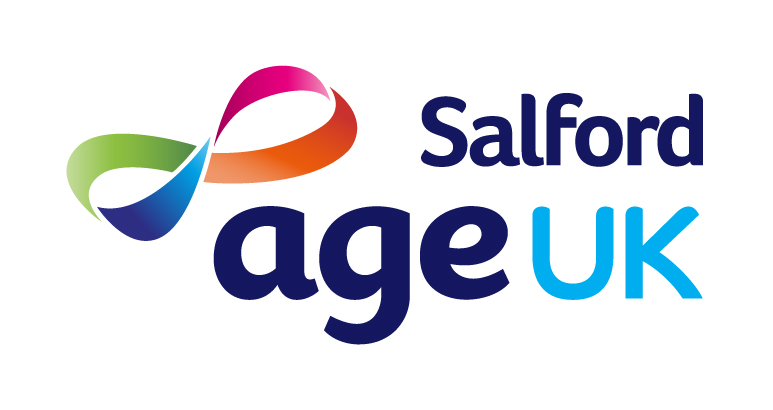 